Save the Date:ASMC & AGA Annual Golf TournamentSept 15, 2021Ft. Belvoir Golf ClubWe have both the Woodlawn and Gunston CoursesThe event begins with a shotgun start at 0800 and concludes with a catered lunch at the clubhouse.The format is Captain's Choice (Scramble).ENTRY FEES: (includes catered lunch, cart, greens fee & prizes)Individual Golfer Registration:$50 for current government/Military Personnel$110 for Corporate/Retiree participants.Foursome Golfer Registration:ALL Current Government/Military: $180 ALL Corporate/Retiree: $400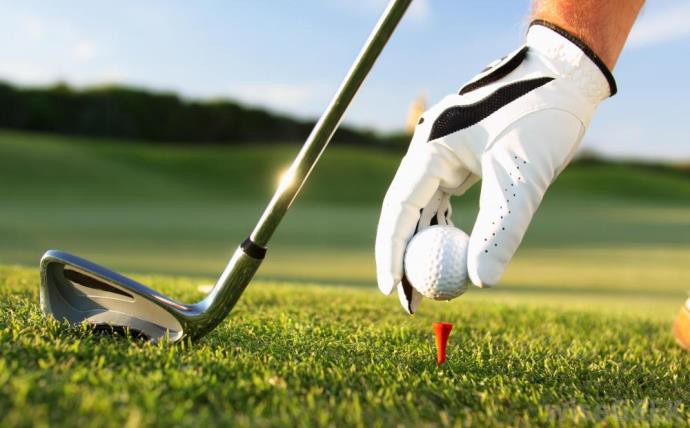 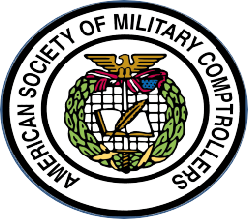 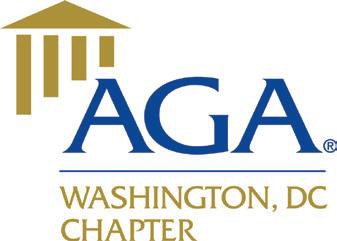 2021 Tournament Online Registration link:https://secure3.rhq.com/ireg/public/index.cgi?evid=R21-09-15-ASMCThis event is organized by the ASMC/AGA Washington Chapters:http://www.washington-asmc.orgFor event or sponsorship information, please contact:Conrad Symber (conrad.symber@sehlkeconsulting.com) / 732 397 8925 orMatthew Hunt (matthew.hunt@sehlkeconsulting.com) / 434 774 7930